                                            GODSHILL PARISH COUNCILAs part of its Queens 70th Jubilee event the Parish Council  and All Saints Church,Godshill are proposing to compile a collection of photographic images and memorabilia of local celebrations at the time of H M Queen Elizabeth’s coronation in 1952.If you are able to and wish to contribute to this project please e mail your images to the Parish Clerk at clerk@godshillpc.org.uk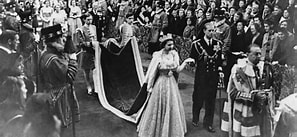 